NBC Global Birdfairdaily Bird Identification quiz.AnswersFridayAraripe Manakin			2.Booted Rackettail			3. Great Antshrike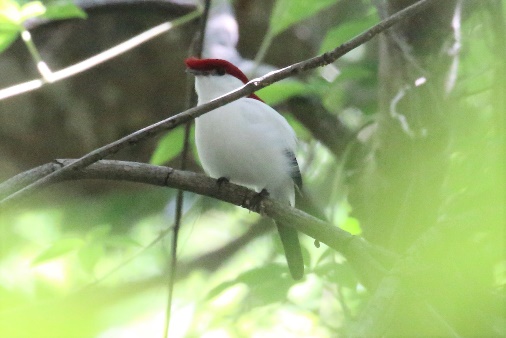 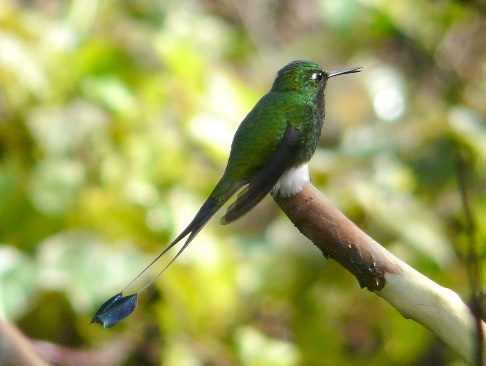 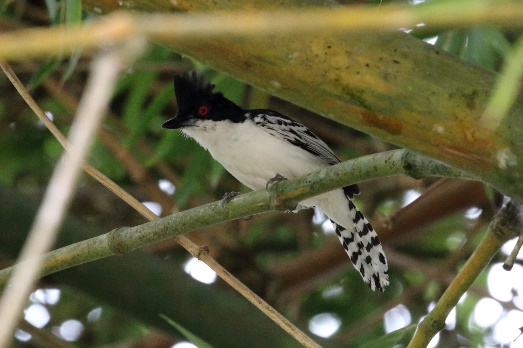 Lear’s Macaw				5.Double-striped Thicknee		6. Common Tody-Flycatcher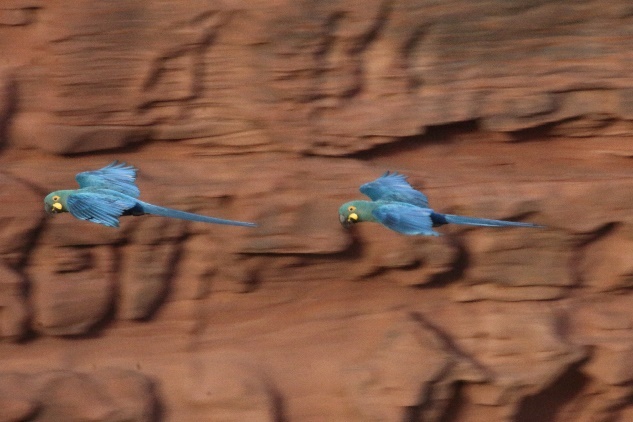 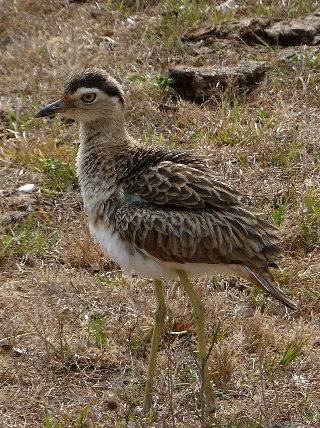 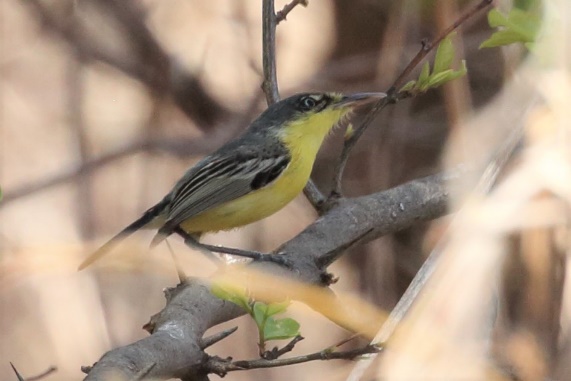 7.Blue-napedChlorophonia				8.Masked Tityra			9.Lyre-tailed Nightjar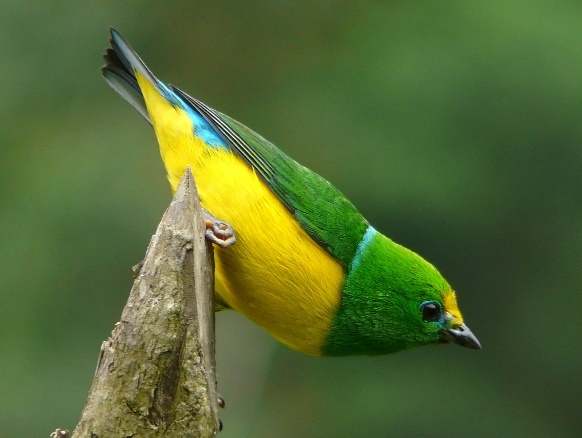 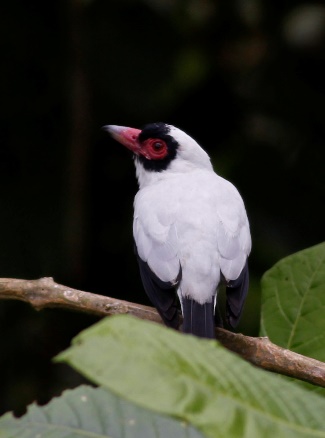 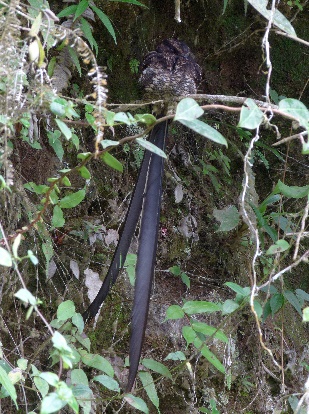     10.	Black-headed Parrot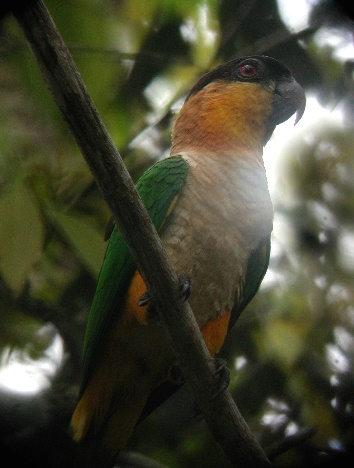 SaturdayBee Hummingbird			2.  Torrent Duck				3.  Swallow-tailed Kite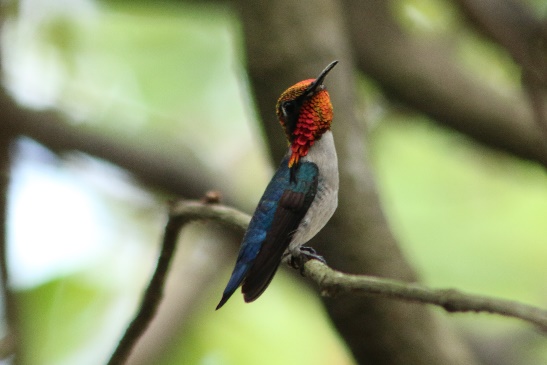 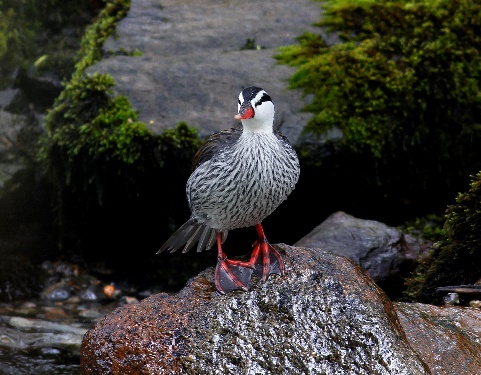 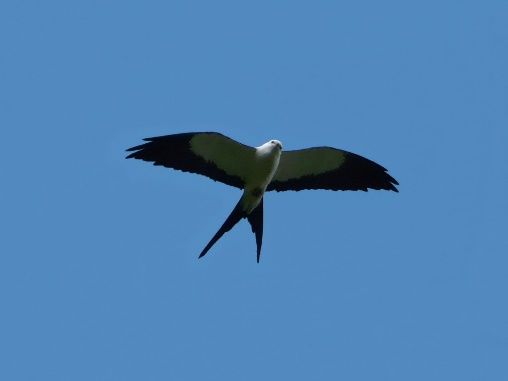    4.  Reddish Egret				5.  Vermilion Cardinal			6.  Cuban Tody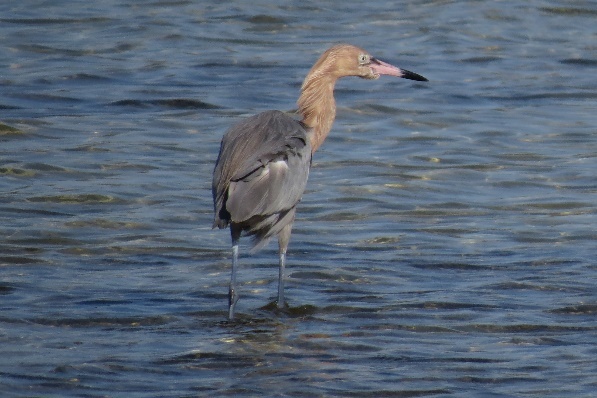 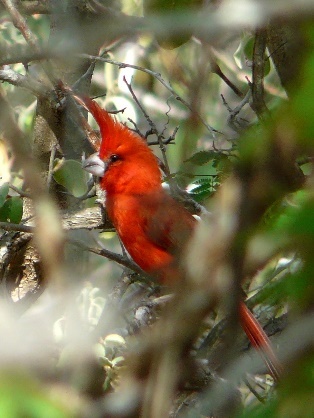 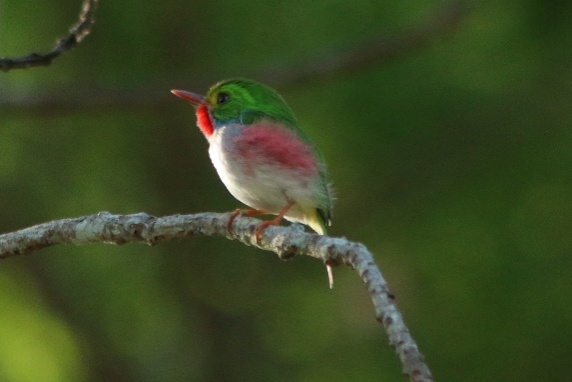 7.  Black Curassow			8.   Red and Green Macaw		9.  West Indian Woodpecker			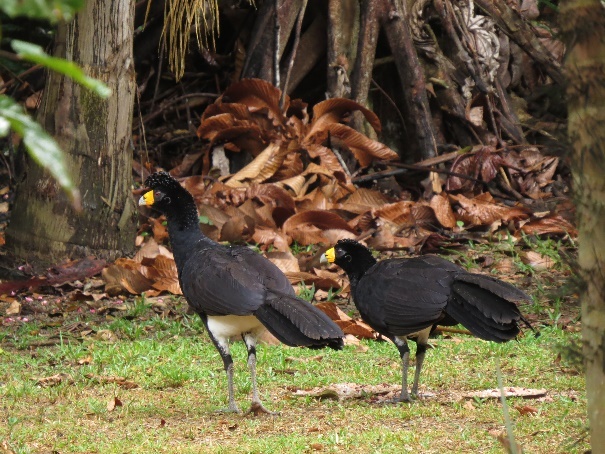 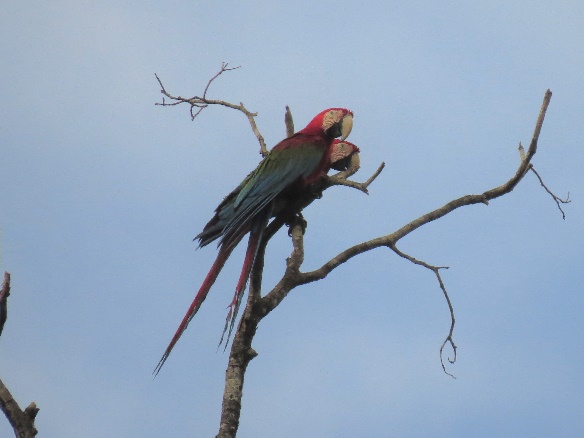 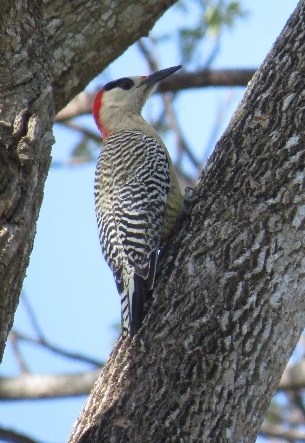 10.  Blue-backed Manakin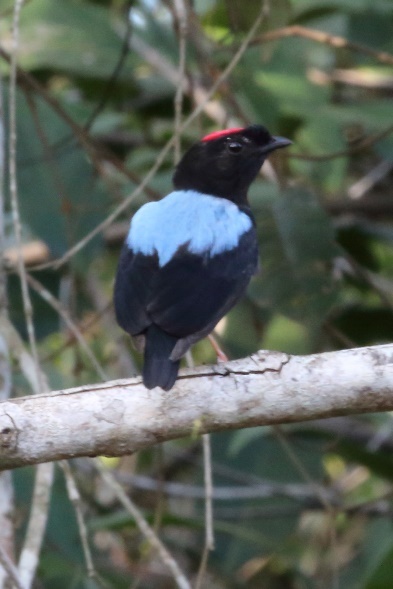 SundayRed-necked Tanager			2.   Sungrebe			3.   Lanceolated Monklet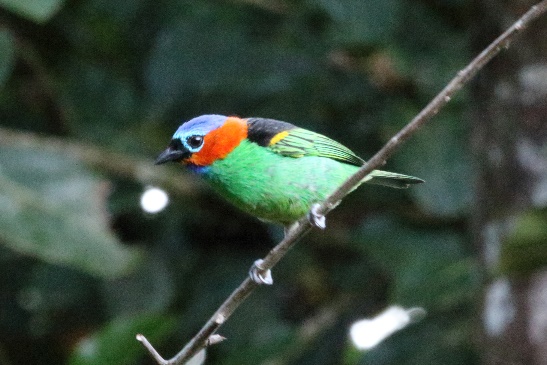 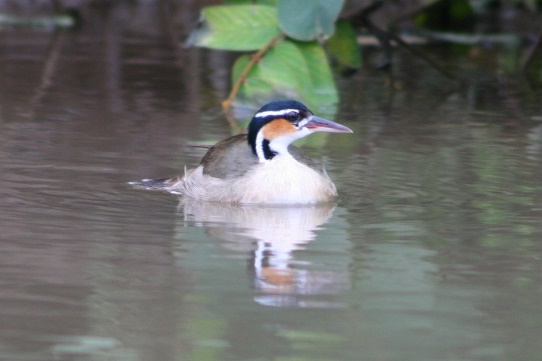 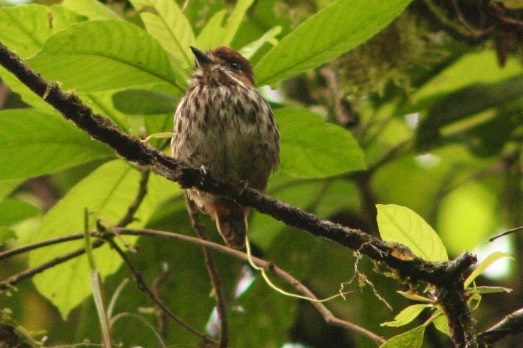 4.Lear’s Macaw				5.  Sparkling Violetear		6. Saffron Finch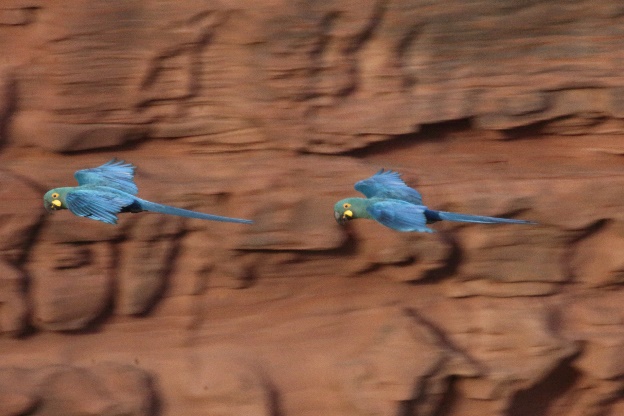 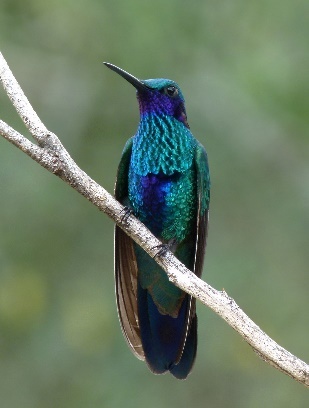 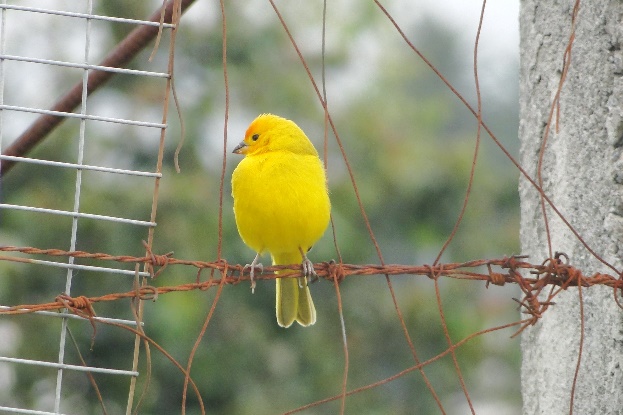 7.   Blue-napedChlorophonia		8. Red-cowled Cardinal	       9.  Resplendent Quetzal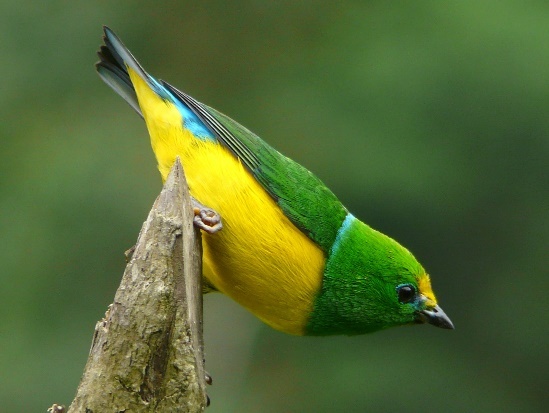 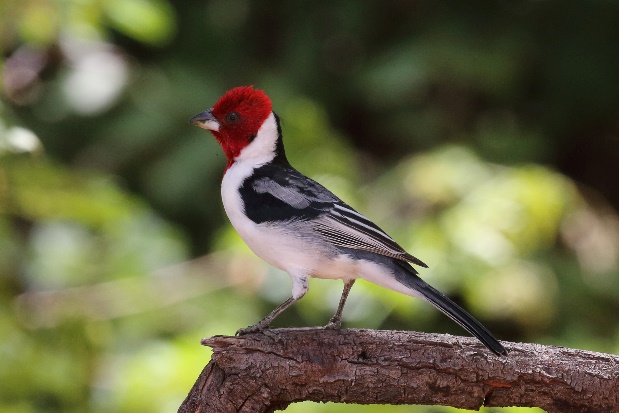 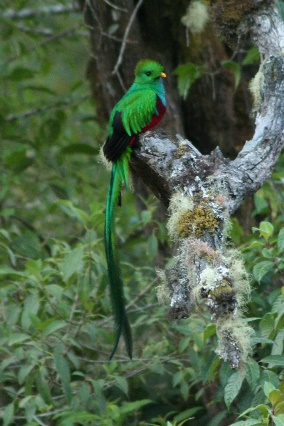 10. Cuban Trogon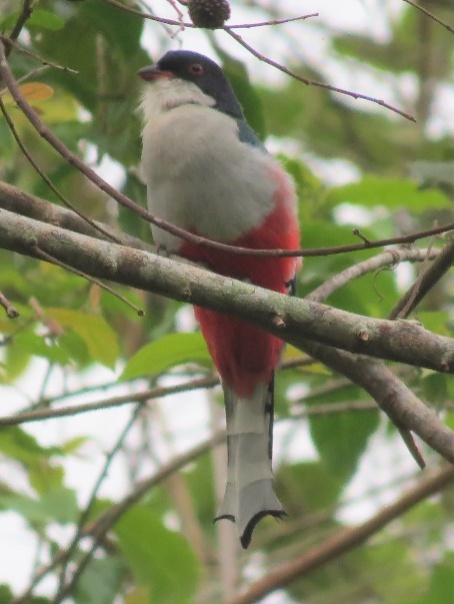 